Ship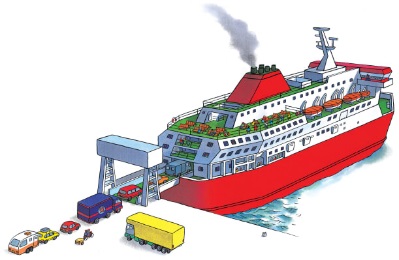 Ships are giant __________. Many ships cross the big ___________ from one side of the world to the other. __________ carry people on short journeys. One end opens up to let people __________ on board. 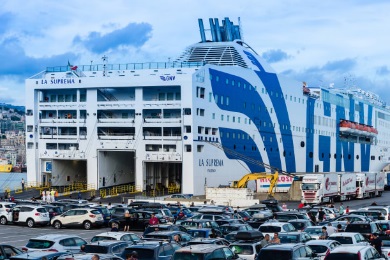 People wait at the ________ before driving onto the ferry. 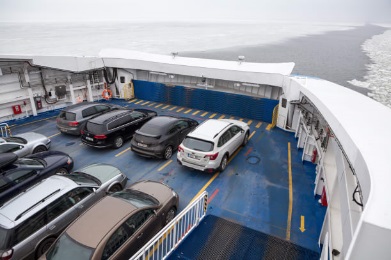 People park their cars on the ______ ___________. 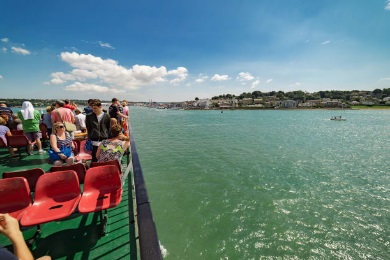 On the ______ ________, you can sit on seats and chat. 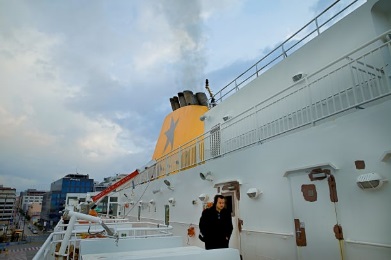 Smoke puffs out of the __________________. 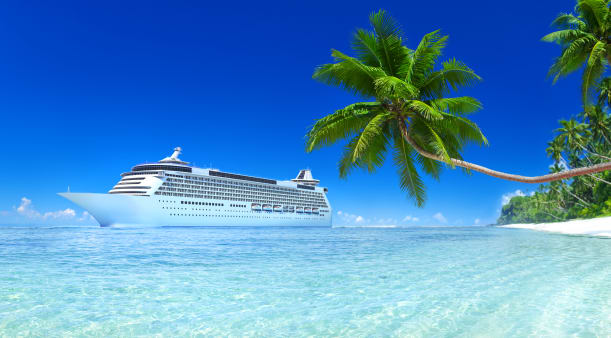 A ___________ ________ slowly glides through the warm, blue sea. It is taking hundreds of people to a faraway vacation. 